.#16 count introduction[1-8]		SIDE, BEHIND, ½, SIDE, SAILOR 1/8, FWD, ½, BACK, BACK, ½[9-16]	¼ PIVOT, WEAVE, ¼, 1/8 SIDE ROCK, RECOVER, TOGETHER, SIDE, CROSS, ¼(counts 11&12 are done facing 4.30 but you are travelling towards 1.30)[17-24]  	SIDE, BEHIND, ¼ SIDE, SAILOR ¼ R, STEP FWD, ROCK, RECOVER[25-32]      	¼ SIDE ROCK, RECOVER ¼, ½, ½ SHUFFLE, BACK, ½, ¾ PIVOT[32] countsTAG: End Wall 2, 5 & 8; All happen on the front wall; 1234 Sway hips-R, L, R, LRESTARTS: Wall 3 & 7; Restart happens at count 16; replace the ¼ turn to a side step to RestartFINISH: Finish at count 16 facing the front, replacing the ¼ turn to a side step, then step  R to R, touch L TogetherJoshua Talbot - J.B.Talbot Line Dancers - 0407 533 616 -Contact: jbtalbot@iinet.net.au - www.jbtalbot.comSheet written 12/11/17Every Female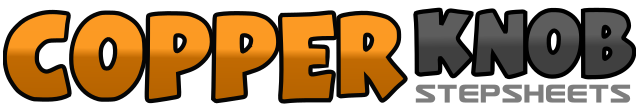 .......Count:32Wall:2Level:Intermediate.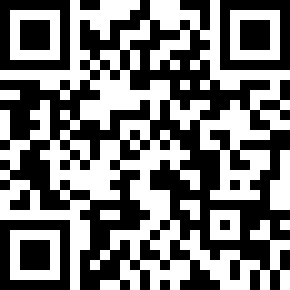 Choreographer:Joshua Talbot (AUS) - November 2017Joshua Talbot (AUS) - November 2017Joshua Talbot (AUS) - November 2017Joshua Talbot (AUS) - November 2017Joshua Talbot (AUS) - November 2017.Music:Female - Keith Urban : (iTunes)Female - Keith Urban : (iTunes)Female - Keith Urban : (iTunes)Female - Keith Urban : (iTunes)Female - Keith Urban : (iTunes)........1 2&3Step R to R, drag L toward R step L behind R, ¼ R step R fwd, ¼ R step L to L 	(6.00)4&5Step R behind L, step L to L, 1/8 R step slightly fwd    (7.30)6&7Step L fwd, ½ L step R back, step L back (1.30)8&Step R back, ½ L step L fwd	 (7.30)1 2Step R fwd, ¼ L taking weight L (4.30)3&4&Cross R over L, step L to L, step R behind L, ¼ L step L fwd5 6&71/8 L Rock R to R, recover weight L, step R together, step L to L	 (12.00)8&Drag R toward L step R over L, ¼ R step L back	 (3.00)1 2&3Step R to R, drag L toward R step L behind R, ¼ R stepping on R, step L to L	(6.00)4&5 6Step R behind L, step L to L, ¼ R step R fwd, Step L fwd (9.00)7 8Rock R fwd, recover weight L1 2¼ R rock R to R, recover weight L as you make a ¼ L	 (9.00)3 4&5½ L step R back, ½ turn L step L fwd, step R together, step/rock L fwd	 (9.00)6 7 8&Recover weight R, ½ L step L fwd, step R fwd, ¾ L taking weight L (6.00)